Formulaire de candidature au 5éme Doctoral Bootcamp de l’AFM Du 3 au 7 juillet 2022 à LilleDeadline des candidatures : 15 mars 2023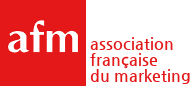 Formulaire à retourner par email avec une lettre de motivation avant le 1er mars 2023 à soffien.bataoui@univ-grenoble-alpes.fr et t.leclercq@ieseg.frCivilité :        Madame         MonsieurNom :                                              Prénom : Adresse de correspondance :E-mail :Téléphone principal :Titre de la thèse : Institution / Université d’inscription / Laboratoire :Son adresse :Nom et prénom de votre directeur de thèse : Son adresse e-mail :Mois et année d’inscription en thèse : Avez-vous déjà participé à un programme de formation (en lien avec la recherche) depuis votre inscription en doctorat : Oui            NonSi « Oui », lequel/lesquels : 